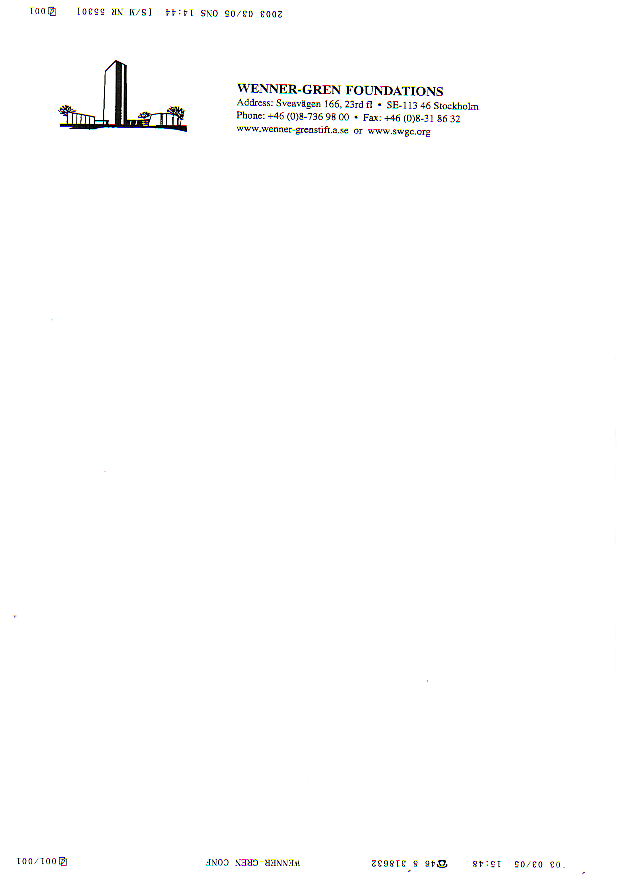 Wenner-Gren Stiftelserna       			Sveavägen 166, 23 tr	113 46 Stockholm	Tel: 08-736 98 00RekvisitionsblankettRekvisitionsblankettTyp av stipendium:ResestipendiumKontraktsnr:Namn på stipendiat:Stipendiatens (svenska) kontouppgifter      Namn på bank:Clearing nr:Konto nr:Observera att traktamente, “overhead”-kostnader och andra påslag ej ersätts.

Redovisning av kostnader:Observera att traktamente, “overhead”-kostnader och andra påslag ej ersätts.

Redovisning av kostnader:Bilaga nr med specifikationBeloppValutaSummaHärmed intygas att informationen ovan är korrektUnderskrift stipendiat:Datum: